报名登记信息二维码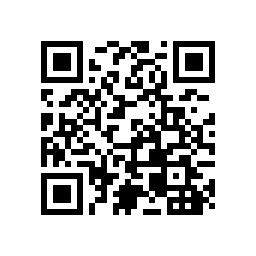 